Résultats Compétition individuelle finale départementale à Viriat – Samedi 30 novembre 2019Résultats GAM :

Catégorie régionale 9 ans :
Isaac 4/12
Maho 5/12

Catégorie régionale 10 ans :
Sydney 1er sur 7
Un grand bravo à tous nos gymnastes.Merci aux entraîneurs : Youssef.

Merci également aux juges : Alec et Léo.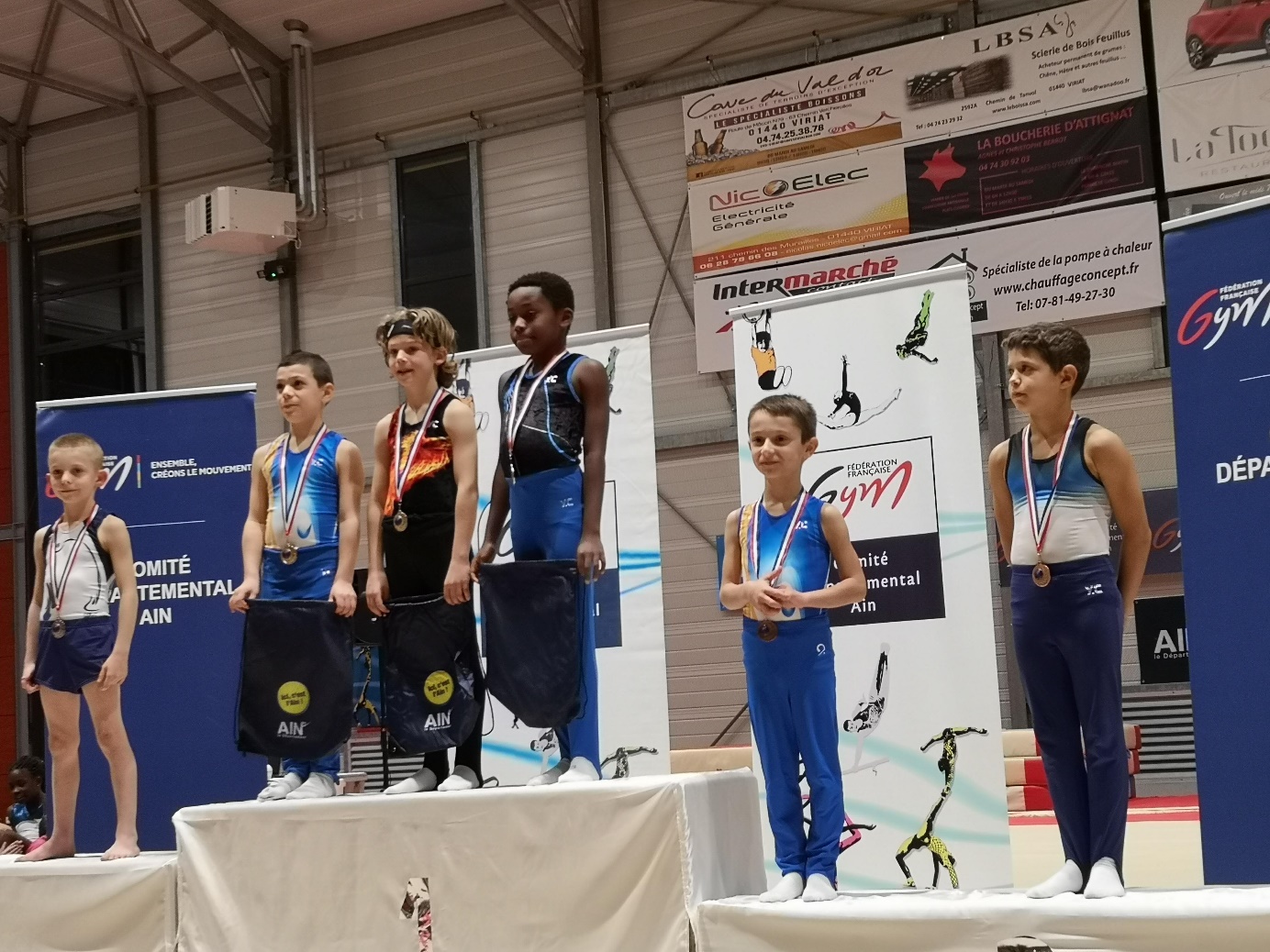 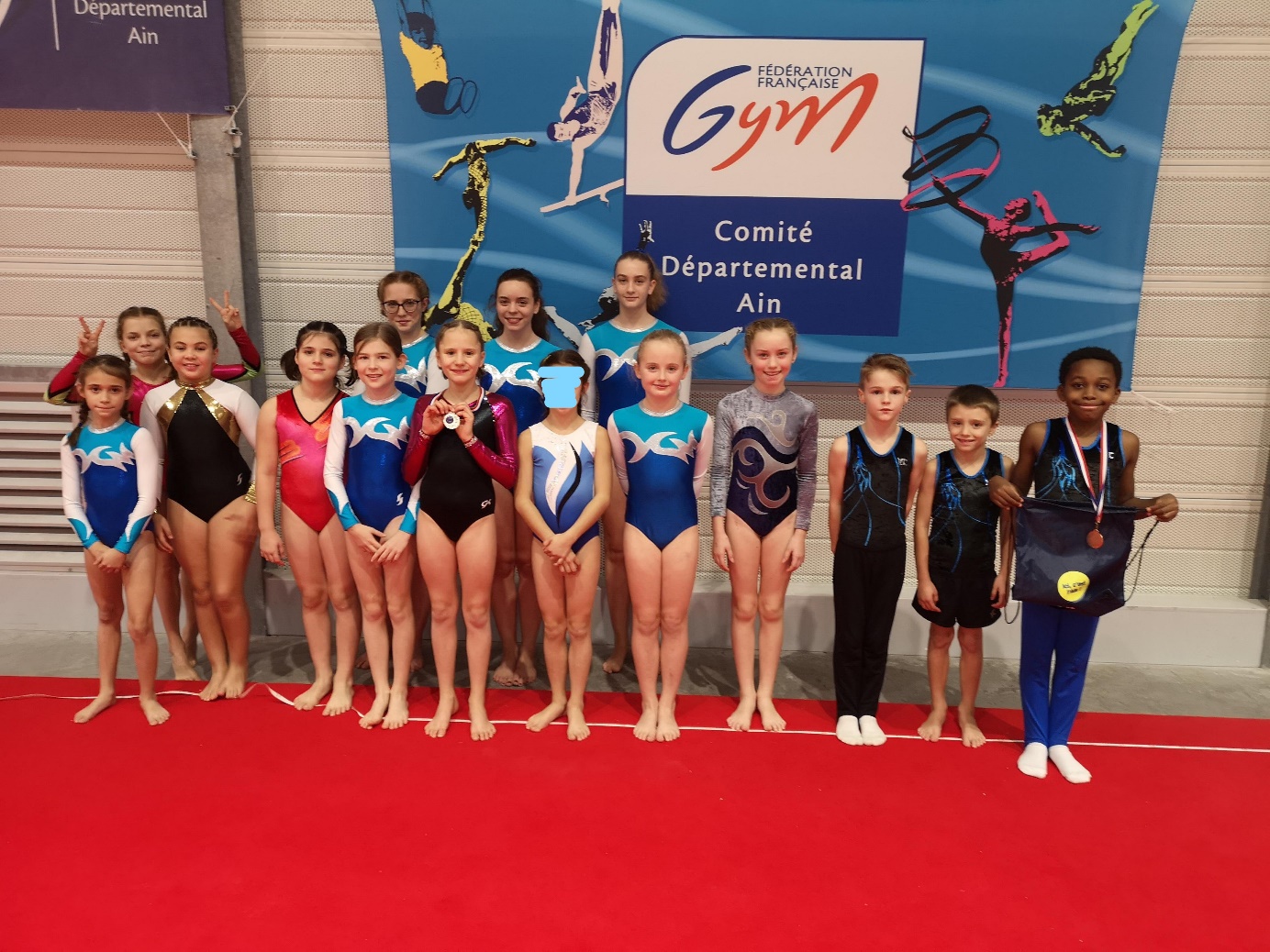 